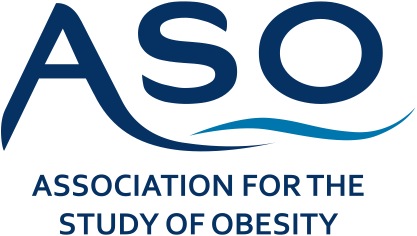 ASO Small Grant for Evaluating Remote and Digital Weight Management services Research Application FormPlease complete the following sections and forward your application to ASOoffice@aso.org.uk with a 2 page CV for each applicant before the application deadline.Section 1: Please provide full contact details (e.g. name, address, email, phone, job title, organisation, ASO membership status) for all the applicants (max 3 applicants – one applicant must be an ASO member):Section 2: Please provide your project title.Section 3: Describe the proposed project (e.g. context of the project, aims, objectives and potential benefits) in simple terms in a way the general public can understand. Please note that this description will be published on publicly available sites should the project be funded. (max: 500 words). Section 4:  Please provide a scientific outline for your project proposal – what research/activities do you plan to do? Please make reference to aims and criteria of the call. (max 1000 words)Section 5: What are the expected outcomes of the research and how will success be measured? (max 250 words)Section 6: Please, provide a breakdown of the project budget with justification of resources? Please provide the total amount of funding being requested from ASO and other sources? Section 7: Please provide details of how the project is expected to benefit people living with obesity in the UK? (max 250 words)Section 8: Please provide i) a Gantt chart of the project timeline, ii) a flowsheet diagram of the project process iii) a spreadsheet of key outcomes with anticipated dates of completion? Section 9: Please list below all applicants’ conflicts of interest? The personal information to be supplied in this application is needed to correctly register the application and will be used solely by the ASO and the selection committee. The ASO reserves the right to retain all data supplied on this application form and commits itself to preserving the confidentiality of this information. All project applications will be destroyed by the ASO once they are no longer necessary and thus not returned to the applicant.